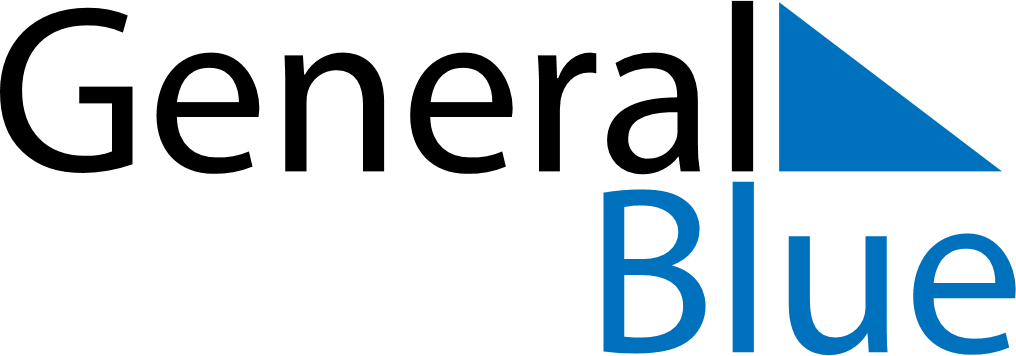 August 1731August 1731August 1731August 1731August 1731SundayMondayTuesdayWednesdayThursdayFridaySaturday12345678910111213141516171819202122232425262728293031